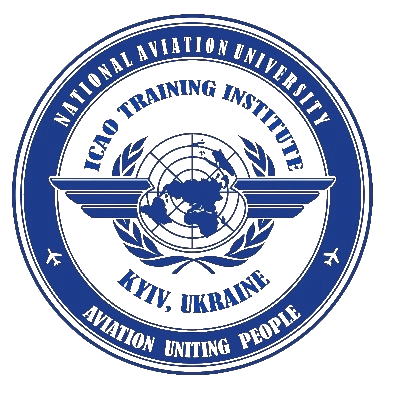 Просп. Любомира Гузара, 1, м. Київ, 03058, Україна, тел./факс +38 (044) 406 72 19, e-mail: eduicao@nau.edu.ua, icao.nau@gmail.comhttp://icao.nau.edu.uaЗАЯВОЧНА ФОРМА НА НАВЧАННЯ (АВІАЦІЙНА БЕЗПЕКА) Навчання/тестування по курсу ___________________________________________________________________________________________ з_______________ по_______________ 20___ рокуЧАСТИНА 1 (ПРОХАННЯ ЗАПОВНЮВАТИ В Microsoft WORD)(У випадку, якщо кандидат не один, заява заповнюється на керівника підрозділу зі списком групи, завіреним керівником).           *обов’язково до заповненняАвіаційна діяльність (відмітити правильне):Робота в органах правопорядку або безпеки (відмітити правильне): Служба безпеки   Збройні сили   Правоохоронний орган  Інше: _________________________________________________________________________Робота в сфері авіації:Місце роботи _____________________________________________________________________Посада ___________________________________________________________________________ Стаж роботи з авіаційної безпеки _____________________________________________________*Всі поля необхідно заповнити!Проходження курсів підвищення кваліфікації за останні 5 років (1 – назва курсу,     2 – дата проходження, 3 -  місце проведення, 4 - номер попереднього (актуального) сертифікату): Поштова адреса (особиста) ____________________________________________________________________________________________________________________________________________E-mail ____________________________ Мобільний телефон______________________________Підприємство  ______________________________________________________________Свідоцтво про реєстрацію платника податку № _________________________________________Індивідуальний податковий номер підприємства №______________________________________ПІБ керівника підприємства_________________________________________________________Посада керівника підприємства_______________________________________________________Фізична адреса підприємства_________________________________________________________Юридична адреса підприємства_______________________________________________________Телефон _______________________________ Факс______________________________________E-mail ____________________________________________________________________________Контактний номер бухгалтера______________________________________________________ Банківські реквізити: _______________________________________________________________________________________________________________________________________________Кількість людей, бажаючих пройти навчання/тестування (при наявності групи, необхідно прикріпити список слухачів, завірений керівником) ______________________________________Заява кандидата Я (ПІБ)_____________________________________________________________зобов’язуюсь:завжди дотримуватися норм професійної поведінки відповідно до статуту учасника даного заходу;утримуватися від участі в політичній, комерційній та іншій діяльності, що може завдати шкоди країні перебування або Інституту ІСАО;повністю бути присутнім на всіх заняттях, брати участь в групових дискусіях, вправах і виконувати домашні завдання.Даним я підтверджую, що:я можу писати і говорити мовою, якою буде проводитися курс;вся надана мною інформація вірна.   Дата заповнення ____________________   Підпис (кандидата)_________________________(У випадку, якщо кандидат не один, заява заповнюється на керівника підрозділу зі списком групи, завіреним керівником).          *Всі поля необхідно заповнити!ЧАСТИНА 2 (ПРОХАННЯ ЗАПОВНЮВАТИ В Microsoft WORD)Організація: ______________________________________________________________пропонує:(ПІБ)__________________________________________________________ в якості кандидата на участь у вищевказаному навчальному курсі,  що проводить Європейський регіональний навчальний центр ІСАО і засвідчує, що: все, що міститься в даному поданні відомості можна перевірити запитом;кандидат здоровий і готовий до проходження курсу. У разі необхідності вирішення всіх питань щодо лікування беремо на свою відповідальність;кандидат відповідає всім попереднім умовам для участі в даному курсі і відноситься до наміченої «цільової» аудиторії курсу;кандидат займає в даний час або буде призначений протягом найближчого часу на посаду, яка відповідає цілям даного навчального курсу;кандидат вчасно прибуде до початку навчального заходу і зможе брати участь в ньому протягом всього періоду.Підпис (посадової особи) __________________ 		ПІБ______________________________Посада___________________________________		Дата_____________________________Місце для печаткиЄВРОПЕЙСЬКИЙ РЕГІОНАЛЬНИЙ НАВЧАЛЬНИЙ ЦЕНТР ІСАО З АВІАЦІЙНОЇ БЕЗПЕКИІНСТИТУТ ІCАО*Прізвище*Ім’я*Ім’я*По-батьковіФамилияИмяИмяОтчество*Surname*Surname*Name*Name САА (державний повноважний орган) Аеропорт     Авіакомпанія      Служба УПР   Служба бортхарчування  Вантажні/Поштові перевезення  Суб’єкт авіаційної діяльності Навчальний заклад Наземне обслуговування Інструктор з АБ Консультант з АБНазва курсу Дата проходження Місце проведення Номер попереднього(актуального) сертифікату№п/пПрізвище Ім’я По-батьковіName SurnameПосада(Position)Номер попереднього(актуального) сертифікату1.2.3.